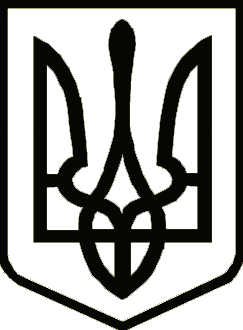 УкраїнаНОСІВСЬКА  МІСЬКА РАДА
Носівського району ЧЕРНІГІВСЬКОЇ  ОБЛАСТІРІШЕННЯ(п’ятдесята  сесія сьомого скликання)19  лютого  2019року                     м.Носівка                               № 12/50/VІІПро внесення змін до рішення49 сесії міської ради від 18 січня 2019 року «Про надання КП «Носівські теплові мережі»дозволу на отриманнякредитного ліміту на  поточний рахунок»Відповідно до статей 26, 60, 70 Закону України “Про місцеве самоврядування в Україні”, розглянувши звернення КП «Носівські теплові мережі» код  ЄДРПОУ  32995660 від 04 лютого 2019 року №16,   з метою поповнення обігових коштів та покращення розрахунків по платежах до бюджету, міська рада вирішила:         1. Внести зміни в рішення сорок дев’ятої сесії міської ради сьомого скликання від 18.01.2019 року  «Про надання КП «Носівські теплові мережі» дозволу на отримання  кредитного ліміту  на поточний рахунок», а саме:     - п.1 даного рішення викласти в новій редакції: «Надати дозвіл КП «Носівські теплові мережі» код ЄДРПОУ 32995660  на отримання кредитного ліміту в сумі 200 тис.грн. на  поточний рахунок від  ПАТ КБ «ПРИВАТБАНК» код ЄДРПОУ 14360570 відповідно до вимог чинного законодавства».  2.  Контроль за виконанням цього рішення покласти на комісію з питань житлово-комунального господарства, комунального майна,  благоустрою, архітектури, будівництва, транспорту, зв’язку та сфери послуг,   організацію виконання рішення – на заступника міського голови з питань житлово-комунального господарства Сичова О.В.Міський голова                                                                       В. ІГНАТЧЕНКО 